		LA COULEUR DES VOIX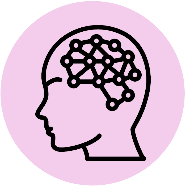 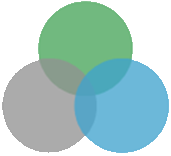 Cycles 1 / 2 / 3OBJECTIFSCréer un climat de classe propice aux apprentissagesRéguler le niveau sonore de la classeApprendre aux élèves à moduler le son de leur voix en fonction des temps de travailMISE EN ŒUVRE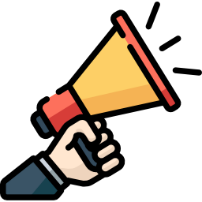 L’ambiance sonore d’une classe peut avoir un impact important sur l’efficacité des élèves dans le travail. Le bruit est souvent perçu comme un frein aux apprentissages ayant pour conséquence directe la perte de la concentration du groupe.Néanmoins, s’il est bien régulé, le bruit n’entrave pas les apprentissages : le conflit socio-cognitif, indispensable à l’acte d’apprendre, ne peut se faire qu’en autorisant les échanges. Il paraît donc indispensable de créer un juste équilibre entre bruit et silence afin de tendre vers une salle de classe apprenante.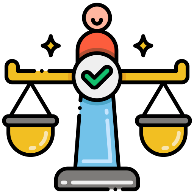 Cette fiche propose un outil de gestion du bruit dans la classe en classant les voix en 4 catégories. Il s’appuie sur trois éléments constitutifs :La réalisation de cette affiche peut se faire avec les élèves afin qu’ils s’approprient ce document ce qui facilitera son utilisation.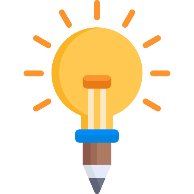 L’enseignant pourra alors s’appuyer sur cet affichage afin d’expliciter les attendus quant au volume sonore des élèves. Il pourra placer une flèche, un aimant ou tout autre indicateur sur le type de voix propice au temps de travail à venir. Ainsi, il établira un cadre de volume sonore qui s’adaptera aux différentes situations pédagogiques. On peut imaginer par la suite que les élèves deviennent autonomes et qu’ils puissent d’eux-mêmes placer le curseur au bon endroit.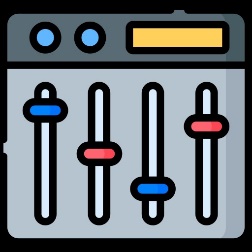 Vous trouverez en Annexe 1 un exemple d’affichage appelé « la couleur des voix ».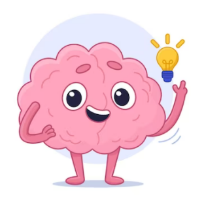 SOURCEShttps://www.continuum-france.fr/bruit-apprentissage-scolaire/https://pro.inserm.fr/chut-au-travail-comme-ailleurs-notre-cerveau-a-besoin-de-silence-pour-se-regenererANNEXE1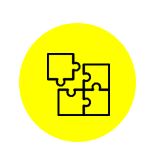 MODELE D’AFFICHAGE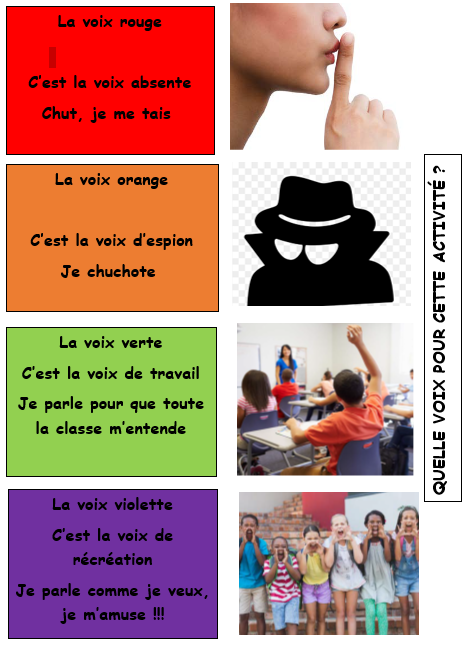 